Персональные данные выпускника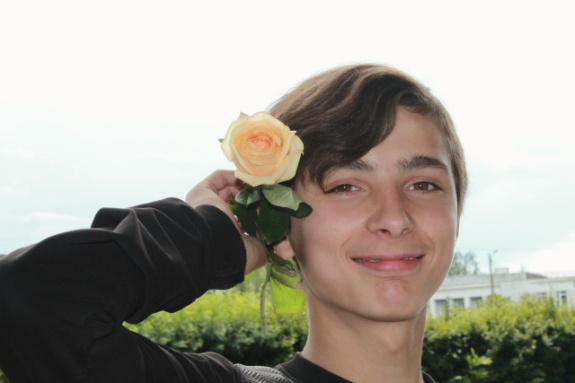 Ф.И.О: Гаренских Дмитрий Михайлович Дата рождения: 26.01.2000Адрес проживания: Свердловская область, г. БогдановичТелефон: +79222277330Адрес эл. почты: garenskix2517@gmail.ruУчебное заведение: ГБПОУ СО «Богдановичский политехникум»Специальность: Экономика и бухгалтерский учет(по отраслям)Квалификация: БухгалтерУчастие в олимпиадах и конкурсах: 1. Грамота ГБПОУ СО «Богдановичский политехникум» за хорошую учебу и  активную позицию в жизни политехникума, 2016г.;2. Диплом III степени I окружной научно-практической конференции «Поиск и открытие. Шаг в будущее» в секции «Экономический профиль», .; 3. Диплом команда «Техникум» за III место в V игре - квесте  «Уральский дозор», .;4. Сертификат участника  конкурса  ГБПОУ СО «Богдановичский политехникум» в номинации «Нам нужен мир»;5. Сертификат участника всероссийского конкурса «Профессия», 2017г.;6. Сертификат участника I окружной научно-практической конференции «Поиск и открытие. Шаг в будущее», 2017 г.Дополнительные сведения: Уверенный пользователь ПК, опыт работы в программе 1С: Предприятие 8.2.О себе:Коммуникабельный, целеустремленный, есть желание развиваться, аккуратный, пунктуальный, нацелен на результат, неконфликтный, умею находить общий язык.Тип деятельности, которым вы хотели бы заниматься: Работать с дальнейшим ростом по карьерной лестнице, при этом получать высшее образование по другой специальности, программное обеспечение.Хобби: Настольный теннис, бокс, чтение книг, активный отдых.Жизненное кредо: Идти к цели несмотря ни на что, выигрывает тот, кто умеет ждать! 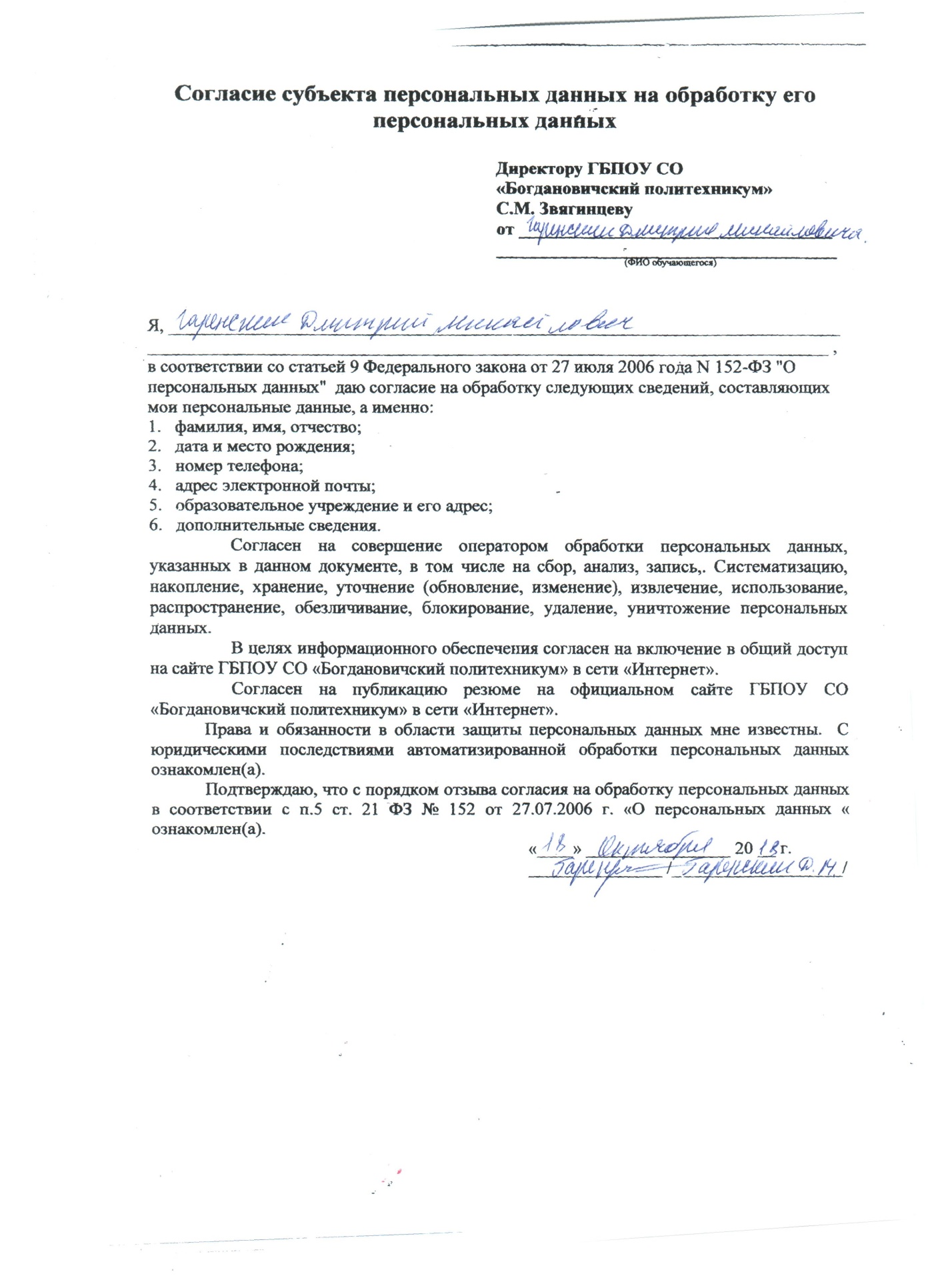 